.(Intro: 32 count/Dance starts on lyrics)[S1] Side, Together, Side Rock-Together, Fwd, Hold, Step-Pivot 1/2R[S2] Fwd, Hold, Ball-Fwd, 2x Step-Pivot 1/2L, Side Rock[S3] Cross, Hold, &-Behind, Hold, Side-Cross-Side-Behind-Side[S4] Cross Rock, 1/4R Shuffle Fwd, 1/2R Shuffle Back, Back Rock[S5] Toe Strut Turn (1 and ¼ Left), Back Rock[S6] Hitch Turn (1 and ¼ Right), Back Rock[S7] Rocking Chair, 1/4R Side Touches R-L[S8] Fwd Rock, Coaster Step, Step-Pivot 3/4R, Side Rock-TogetherRestart on Wall 2 Count 32** (12:00)Ending suggestion: The dance finishes at 9:00, Make a ¼ turn right to the front.Please feel free to contact me if you need any further information. (hirokoclinedancing@gmail.com)(updated: 12/May/21)The Middle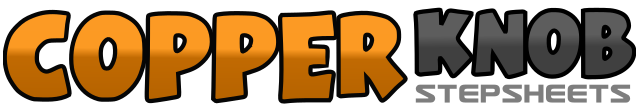 .......Count:64Wall:4Level:Advanced.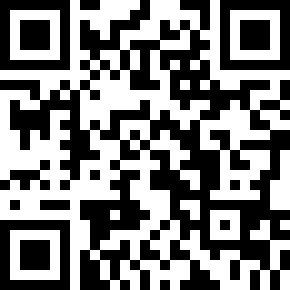 Choreographer:Hiroko Carlsson (AUS) - May 2021Hiroko Carlsson (AUS) - May 2021Hiroko Carlsson (AUS) - May 2021Hiroko Carlsson (AUS) - May 2021Hiroko Carlsson (AUS) - May 2021.Music:The Middle - Jimmy Eat World : (Spotify)The Middle - Jimmy Eat World : (Spotify)The Middle - Jimmy Eat World : (Spotify)The Middle - Jimmy Eat World : (Spotify)The Middle - Jimmy Eat World : (Spotify)........1 2Step R to the side, Step L together3 4&Rock R to the side, Recover weight on L, Step R together5 6&Step forward on L, Hold, Ball step R next to L7 8Step forward on L, Make a ½ turn right recover weight on R (6:00)1 2&3Step forward on L (1), Hold (2), Ball step R next to L (&), Step forward on L (3)4 5Step forward on R, Make a ½ turn left recover weight on L (12:00)6 7Step forward on R, Make a ½ turn left recover weight on L (6:00)8&Rock R to the side, Recover weight on L1 2&Cross R over L, Hold, Step L to the side3 4&Step R behind L, Hold, Step L to the side5 6 7 8Cross R over L, Step L to the side, Step R behind L, Step L to the side1 2Rock R across L, Recover/replace weight on L3&4Make a ¼ turn right shuffle forward on R-L-R (9:00)5&6Make a ½ turn right shuffle back on L-R-L (3:00)7 8Rock back on R, Recover weight on L1 2 3 4Make a ¼ turn right toe strut back on R (1 2) (12:00), Make a ½ turn right toe strut forward on L (3 4) (6:00)5 6 7 8Make a ½ turn right toe strut back on R (5 6) (12:00), Rock back on L, Recover weight on R1 2Make a ¼ turn left stepping back on L, Hitch R knee (3:00)3 4Make a ½ turn left stepping forward on R, Hitch L knee (9:00)5 6Make a ½ turn left stepping back on L, Hitch R knee (3:00)7 8Rock back on R, Recover weight on L1 2 3 4Rock forward on R, Recover weight on L, Rock back on R, Recover weight on L5 6Make a ¼ turn left stepping R to the side, Touch L next to R (12:00)7 8Step L to the side, Touch R next to L1 2Rock back on R, Recover weight on L3&4Step back on R, Step L next to R, Step forward on R5 6Step forward on L, Make a ¾ turn right recover weight on R (9:00)7 8&Rock L to the side, Recover weight on R, Step L together